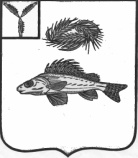 СОВЕТ МАРЬЕВСКОГО МУНИЦИПАЛЬНОГО ОБРАЗОВАНИЯЕРШОВСКОГО РАЙОНА САРАТОВСКОЙ ОБЛАСТИРЕШЕНИЕот  25.08.2021 г. 				№ 36-99Об индексации должностных окладов.На основании Устава Марьевского муниципального образования Совет Марьевского муниципального образования Ершовского района Саратовской области РЕШИЛ:Проиндексировать  с 1 августа 2021 года на 10 процентов с округлением до целого числа:- оклады месячного денежного содержания, по должностям муниципальной службы Марьевского муниципального образования;- оклады  лицам, замещающих должности, не являющиеся должностями муниципальной службы, осуществляющих техническое обслуживание органов местного самоуправления  Марьевского муниципального образования.2. Настоящее решение вступает в силу с момента его подписания и распространяется на правоотношения, возникшие с 01.08.2021 г.3.  Обнародовать настоящее решение и разместить на сайте Ершовского  муниципального района  в сети «интернет». Глава   Марьевского МО                                       С.И. Яковлев                                           